Publicado en España, Portugal el 08/03/2023 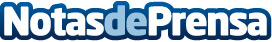 UNAVETS anuncia una asociación estratégica con el Banco de Sangre Animal portugués, BSA El Grupo Veterinario UNAVETS anuncia hoy una asociación estratégica con el principal Banco de Sangre Animal portugués, BSADatos de contacto:Ariadna Figueroa+34691496276Nota de prensa publicada en: https://www.notasdeprensa.es/unavets-anuncia-una-asociacion-estrategica-con_1 Categorias: Nacional Veterinaria Mascotas http://www.notasdeprensa.es